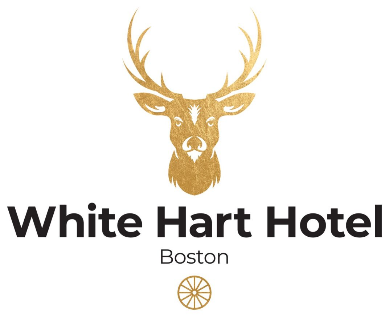 Boxing Day Pre-Order FormLead Guest Name: ____________________                    Date of Booking: 26th December 2023  Number of Guest: _____________________                   Time of Booking:______________________STARTERSTARTERSTARTERSTARTERSTARTERSTARTERMAINMAINMAINMAINMAINMAINDESSERTDESSERTDESSERTDESSERTDESSERTDESSERTGUEST NAMERoasted tomato & red pepper soupHam hock, herb & pea terrineChicken liver parfait,Cheddar cheese soufflé,Smoked haddock fishcake, Mushroom & chestnut pâté,Honey mustard roast gammonRoast topside of beefChicken supreme,Fish & chipsFillet of chalk stream troutRoot vegetable & lentil wellington,Chocolate orange mousseVegan chocolate tart,Classic crème brûlée,Vanilla panna cottaApple tart,Selection of ice cream & sorbetsALLERGIES/DIETARY REQUIREMENTS